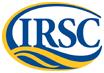 ACCOUNTING TUTOR SCHEDULEACCOUNTING TUTOR SCHEDULEACCOUNTING TUTOR SCHEDULEACCOUNTING TUTOR SCHEDULEACCOUNTING TUTOR SCHEDULEACCOUNTING TUTOR SCHEDULEACCOUNTING TUTOR SCHEDULEEffective 05-14-2018Notes:       Effective 05-14-2018Notes:       Effective 05-14-2018Notes:       Effective 05-14-2018Notes:       Effective 05-14-2018Notes:       Effective 05-14-2018Notes:       Effective 05-14-2018Notes:       FORT PIERCE CAMPUS - ACCOUNTING RESOURCE CENTER, B-217 – (772) 462-7736FORT PIERCE CAMPUS - ACCOUNTING RESOURCE CENTER, B-217 – (772) 462-7736FORT PIERCE CAMPUS - ACCOUNTING RESOURCE CENTER, B-217 – (772) 462-7736FORT PIERCE CAMPUS - ACCOUNTING RESOURCE CENTER, B-217 – (772) 462-7736FORT PIERCE CAMPUS - ACCOUNTING RESOURCE CENTER, B-217 – (772) 462-7736FORT PIERCE CAMPUS - ACCOUNTING RESOURCE CENTER, B-217 – (772) 462-7736FORT PIERCE CAMPUS - ACCOUNTING RESOURCE CENTER, B-217 – (772) 462-7736TIMEMONTUESWEDTHURSFRISAT8:00-9:00Helen9:00-10:00TiffTiffTiffTiffW-22210:00-11:00↓↓↓↓↓11:00-12:00↓↓↓↓↓12:00-1:00↓↓↓↓↓1:00-2:00↓2:00-3:003:00-4:004:00-5:005:00-6:006:00-7:007:00-8:008:00-9:00CHASTAIN CAMPUS C-109 – (772) 419-5615 ASCCHASTAIN CAMPUS C-109 – (772) 419-5615 ASCCHASTAIN CAMPUS C-109 – (772) 419-5615 ASCCHASTAIN CAMPUS C-109 – (772) 419-5615 ASCCHASTAIN CAMPUS C-109 – (772) 419-5615 ASCCHASTAIN CAMPUS C-109 – (772) 419-5615 ASCCHASTAIN CAMPUS C-109 – (772) 419-5615 ASCMONTUESWEDTHURSFRISATSTUART CAMPUSMaggie2:00-5:00Maggie2:00-5:00MUELLER CAMPUS A112 – (772) 226-2513 ASCMUELLER CAMPUS A112 – (772) 226-2513 ASCMUELLER CAMPUS A112 – (772) 226-2513 ASCMUELLER CAMPUS A112 – (772) 226-2513 ASCMUELLER CAMPUS A112 – (772) 226-2513 ASCMUELLER CAMPUS A112 – (772) 226-2513 ASCMUELLER CAMPUS A112 – (772) 226-2513 ASCMONTUESWEDTHURSFRISATVERO CAMPUSPRUITT CAMPUS J210 – (772) 336-6215PRUITT CAMPUS J210 – (772) 336-6215PRUITT CAMPUS J210 – (772) 336-6215PRUITT CAMPUS J210 – (772) 336-6215PRUITT CAMPUS J210 – (772) 336-6215PRUITT CAMPUS J210 – (772) 336-6215PRUITT CAMPUS J210 – (772) 336-6215MONTUESWEDTHURSFRISATSLW CAMPUSMaggie10:00-2:00Maggie10:00-2:00